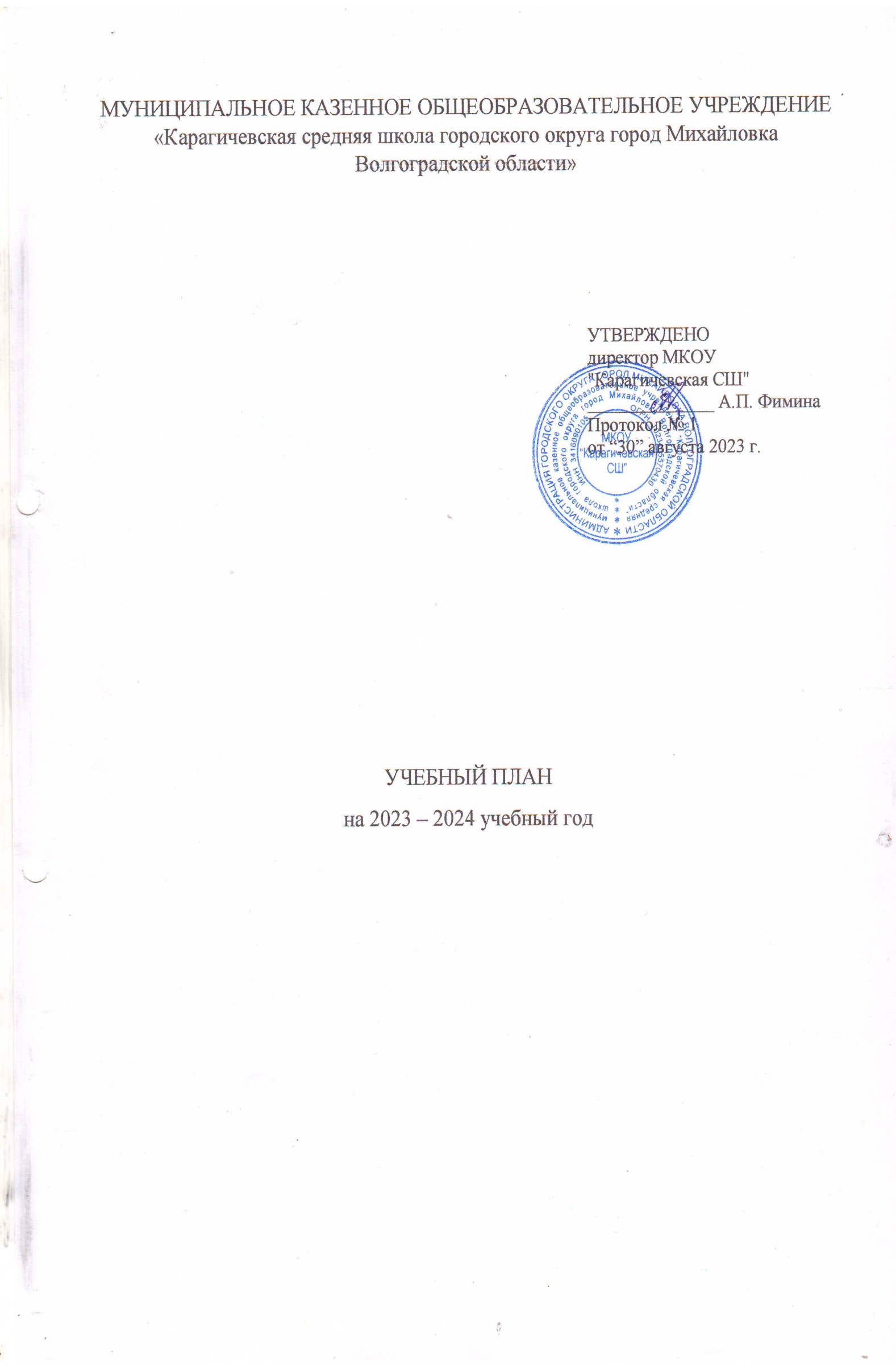 ПОЯСНИТЕЛЬНАЯ ЗАПИСКАУчебный план начального общего образования муниципальное казенное общеобразовательное учреждение «Карагичевская средняя школа городского округа город Михайловка Волгоградской области» (далее - учебный план) для 1-4 классов, реализующихосновную образовательную программу начального общего образования, соответствующую ФГОС НОО (приказ Министерства просвещения Российской Федерации от 31.05.2021 № 286 «Об утверждении федерального государственного образовательного стандарта начального общего образования»), фиксирует общий объём нагрузки, максимальный объём аудиторной нагрузки обучающихся, состав и структуру предметных областей, распределяет учебное время, отводимое на их освоение по классам и учебным предметам.Учебный план разработан в соответствии с Федеральный закон от 29 декабря 2012 г. № 273-ФЗ «Об образовании в Российской Федерации».Постановление Главного государственного санитарного врача РФ от 28 сентября 2020 г. № 28 «Об утверждении санитарных правил СП 2.4.3648-20 «Санитарно-эпидемиологические требования к организациям воспитания и обучения, отдыха и оздоровления детей и молодежи».Постановление Главного государственного санитарного врача РФ от 28 января 2021 г. № 2 «Об утверждении санитарных правил и норм СанПиН 1.2.3685-21 «Гигиенические нормативы и требования к обеспечению безопасности и (или) безвредности для человека факторов среды обитания».Приказ Министерства просвещения Российской Федерации от 31 мая 2021 г. № 286 «Об утверждении федерального государственного образовательного стандарта начального общего образования».Приказ Министерства просвещения Российской Федерации от 18 мая 2023 г. № 372 «Об утверждении федеральной образовательной программы начального общего образования».Приказ Министерства просвещения Российской Федерации от 22 марта 2021 г. № 115 «Об утверждении Порядка организации и осуществления образовательной деятельности по основным общеобразовательным программам - образовательным программам начального общего, основного общего и среднего общего образования».Учебный план является частью образовательной программы муниципальное казенное общеобразовательное учреждение «Карагичевская средняя школа городского округа город Михайловка Волгоградской области», разработанной в соответствии с ФГОС начальногообщего образования, с учетом Федеральной образовательнойпрограммой начального общего образования, и обеспечивает выполнениесанитарно-эпидемиологических требований СП 2.4.3648-20 игигиенических нормативов и требований СанПиН 1.2.3685-21.Учебный год в МКОУ «Карагичевская СШ» начинается 01.09.2023и заканчивается 24.05.2024. Продолжительность учебного года в 1 классе - 33 учебные недели во 2-4 классах – 34 учебных недели. Максимальный объем аудиторной нагрузки обучающихся в неделю составляет в 1 классе - 21 час, во 2 – 4 классах – 23 часа.Образовательная недельная нагрузка распределяется равномерно в течение учебной недели, при этом объем максимально допустимой нагрузки в течение дня составляет:для обучающихся 1-х классов - не превышает 4 уроков и один раз в неделю -5 уроков.для обучающихся 2-4 классов - не более 5 уроков.Распределение учебной нагрузки в течение недели строится таким образом, чтобы наибольший ее объем приходился на вторник и (или) среду. На эти дни в расписание уроков включаются предметы, соответствующие наивысшему баллу по шкале трудности либо со средним баллом и наименьшим баллом по шкале трудности, но в большем количестве, чем в остальные дни недели. Продолжительность урока (академический час) составляет 40 минут, за исключением 1 класса.Обучение в 1-м классе осуществляется с соблюдением следующих дополнительных требований: учебные занятия проводятся по 5-дневной учебной неделе и только в первую смену;использование «ступенчатого» режима обучения в первом полугодии (в сентябре - декабре- по 3 урока в день по 30 минут каждый, январь - май - по 4 урока по 40 минут каждый).Продолжительность выполнения домашних заданий составляет во 2-3 классах - 1,5 ч., в 4 классах - 2 ч.С целью профилактики переутомления в календарном учебном графике предусматривается чередование периодов учебного времени, сессий и каникул.  Продолжительность каникул в течение учебного года составляет не менее 30 календарных дней, летом — не менее 8 недель. Для первоклассников предусмотрены дополнительные недельные каникулы в середине третьей четверти.Учебные занятия для учащихся 1-4 классов проводятся по 5-и дневной учебной неделе.Учебный план состоит из двух частей — обязательной части и части, формируемой участниками образовательных отношений. Обязательная часть учебного плана определяет состав учебных предметов обязательных предметных областей.Часть учебного плана, формируемая участниками образовательных отношений, обеспечивает реализацию индивидуальных потребностей обучающихся. Время, отводимое на данную часть учебного плана внутри максимально допустимой недельной нагрузки обучающихся, использовано: на курс «Азбука экологии» в 1-3 классах. Третий час физической культуры вводится за счет занятий в ШСКВ МКОУ «Карагичевская СШ»языком обучения является русский язык.При изучении предметной области «Основы религиозных культур и светской этики» выбор одного из учебных модулей осуществляются по заявлению родителей (законных представителей) несовершеннолетних обучающихся.Все предметы обязательной части учебного плана оцениваются по четвертям. Предметы из части, формируемой участниками образовательных отношений, являются безотметочными и оцениваются «зачет» или «незачет» по итогам четверти. Нормативный срок освоения ООП НОО составляет 4 года.Реализация учебного плана общеобразовательного учреждения обеспечена необходимыми педагогическими кадрами соответствующей квалификации, а также адекватными программно-методическими комплексами (учебными программами, учебниками, методическими рекомендациями, дидактическими материалами, контрольными заданиями, необходимым оборудованием).Стандартное государственное финансирование учебного плана осуществляется исходя из максимального годового объема учебной нагрузки по классам. УЧЕБНЫЙ ПЛАНначального общего образования (пятидневка, 34 учебные недели)План внеурочной деятельности (1-4 класс)муниципальное казенное общеобразовательное учреждение "Карагичевская средняя школа городского округа город Михайловка Волгоградской области"ПОЯСНИТЕЛЬНАЯ ЗАПИСКАУчебный план основного общего образования муниципальное казенное общеобразовательное учреждение «Карагичевская средняя школа городского округа город Михайловка Волгоградской области»  (далее - учебный план) для 5-9 классов, реализующихосновную образовательную программу основного общего образования, соответствующую ФГОС ООО (приказ Министерства просвещения Российской Федерации от 31.05.2021 № 287 «Об утверждении федерального государственного образовательного стандарта основного общего образования»), фиксирует общий объём нагрузки, максимальный объём аудиторной нагрузки обучающихся, состав и структуру предметных областей, распределяет учебное время, отводимое на их освоение по классам и учебным предметам.Учебный план разработан в соответствии с Федеральный закон от 29 декабря 2012 г. № 273-ФЗ «Об образовании в Российской Федерации».Постановление Главного государственного санитарного врача РФ от 28 сентября 2020 г. № 28 «Об утверждении санитарных правил СП 2.4.3648-20 «Санитарно-эпидемиологические требования к организациям воспитания и обучения, отдыха и оздоровления детей и молодежи».Постановление Главного государственного санитарного врача РФ от 28 января 2021 г. № 2 «Об утверждении санитарных правил и норм СанПиН 1.2.3685-21 «Гигиенические нормативы и требования к обеспечению безопасности и (или) безвредности для человека факторов среды обитания».Приказ Министерства просвещения Российской Федерации от 31 мая 2021 г. № 287 «Об утверждении федерального государственного образовательного стандарта основного общего образования».Приказ Министерства просвещения Российской Федерации от 18 мая 2023 г. № 370 «Об утверждении федеральной образовательной программы основного общего образования».Приказ Министерства просвещения Российской Федерации от 22 марта 2021 г. № 115 «Об утверждении Порядка организации и осуществления образовательной деятельности по основным общеобразовательным программам - образовательным программам начального общего, основного общего и среднего общего образования».Учебный план является частью образовательной программы муниципальное казенное общеобразовательное учреждение «Карагичевская средняя школа городского округа город Михайловка Волгоградской области», разработанной в соответствии с ФГОС основногообщего образования, с учетом Федеральной образовательной программой основного общего образования, и обеспечивает выполнение санитарно-эпидемиологических требований СП 2.4.3648-20 и гигиенических нормативов и требований СанПиН 1.2.3685-21.Учебный год в муниципальное казенное общеобразовательное учреждение «Карагичевская средняя школа городского округа город Михайловка Волгоградской области» начинается 01.09.2023 и заканчивается 24.05.2024. Продолжительность учебного года в 5-9 классах составляет 34 учебные недели. Учебные занятия для учащихся 5-9 классов проводятся по 5-ти дневной учебной неделе.Максимальный объем аудиторной нагрузки обучающихся в неделю составляет в  5 классе – 29 часов, в  6 классе – 30 часов, в 7 классе – 32 часа, в  8-9 классах – 33 часа.Учебный план состоит из двух частей — обязательной части и части, формируемой участниками образовательных отношений. Обязательная часть учебного плана определяет состав учебных предметов обязательных предметных областей.Часть учебного плана, формируемая участниками образовательных отношений, обеспечивает реализацию индивидуальных потребностей обучающихся. Время, отводимое на данную часть учебного плана внутри максимально допустимой недельной нагрузки обучающихся, использовано на проведение учебных занятий, обеспечивающих различные интересы обучающихся.5 класс- УК «Секреты орфографии и пунктуации» - 1 час;               УК «Физическая культура. Лапта» – 1 час;6 класс –– УК «Секреты орфографии и пунктуации» 1 час;7 класс – УК «Практическая биология» – 1 час;                  УК «Секреты орфографии и пунктуации»  – 1 час;8 класс – УК «Озадаченная химия» – 1 час;                  УК «Секреты орфографии и пунктуации» – 1 час;9 класс - УК «Секреты орфографии и пунктуации» – 1,5 часа.Третий час физической культуры вводится за счет занятий в ШСК.В муниципальное казенное общеобразовательное учреждение «Карагичевская средняя школа городского округа город Михайловка Волгоградской области»  языком обучения является русский язык.По заявлению родителей (законных представителей) несовершеннолетних обучающихся осуществляется изучение родного языка и родной литературы.Все предметы обязательной части учебного плана оцениваются по четвертям. Предметы из части, формируемой участниками образовательных отношений, являются безотметочными и оцениваются «зачет» или «незачет» по итогам четверти. Освоение основной образовательной программ основного общего образования завершается итоговой аттестацией.Нормативный срок освоения основной образовательной программы основного общего образования составляет 5 лет.Реализация учебного плана общеобразовательного учреждения обеспечена необходимыми педагогическими кадрами соответствующей квалификации, а также адекватными программно-методическими комплексами (учебными программами, учебниками, методическими рекомендациями, дидактическими материалами, контрольными заданиями, необходимым оборудованием).Стандартное государственное финансирование учебного плана осуществляется исходя из максимального годового объема учебной нагрузки по классам. УЧЕБНЫЙ ПЛАНосновного общего образования МКОУ «Карагичевская СШ»План внеурочной деятельности 5-11 классмуниципальное казенное общеобразовательное учреждение "Карагичевская средняя школа городского округа город Михайловка Волгоградской области"ПОЯСНИТЕЛЬНАЯ ЗАПИСКАк учебному плану среднего  общего образования (10 класс)МКОУ «Карагичевская СШ» на 2023 – 2024 учебный годУчебный план среднего общего образования муниципальное казенное общеобразовательное учреждение «Карагичевская средняя школа городского округа город Михайловка Волгоградской области» (далее - учебный план) для 10-11 классов, реализующих основную образовательную программу среднего общего образования, соответствующую ФГОС СОО (Приказ Министерства просвещения Российской Федерации от 12.08.2022 № 732 «О внесении изменений в федеральный государственный образовательный стандарт среднего общего образования»), фиксирует общий объём нагрузки, максимальный объём аудиторной нагрузки обучающихся, состав и структуру предметных областей, распределяет учебное время, отводимое на их освоение по классам и учебным предметам. Учебный план разработан в соответствии с Федеральным законом от 29 декабря 2012 г. № 273-ФЗ «Об образовании в Российской Федерации».Постановлением Главного государственного санитарного врача РФ от 28 сентября 2020 г. № 28 «Об утверждении санитарных правил СП 2.4.3648-20 «Санитарно-эпидемиологические требования к организациям воспитания и обучения, отдыха и оздоровления детей и молодежи».Постановлением Главного государственного санитарного врача РФ от 28 января 2021 г. № 2 «Об утверждении санитарных правил и норм СанПиН 1.2.3685-21 «Гигиенические нормативы и требования к обеспечению безопасности и (или) безвредности для человека факторов среды обитания».Приказом Министерства просвещения Российской Федерации от 17 мая 2012 г. № 413 «Об утверждении федерального государственного образовательного стандарта среднего общего образования».Приказом Министерства просвещения Российской Федерации от 18 мая 2023 г. № 371 «Об утверждении федеральной образовательной программы среднего общего образования».Приказом Министерства просвещения Российской Федерации от 22 марта 2021 г. № 115 «Об утверждении Порядка организации и осуществления образовательной деятельности по основным общеобразовательным программам - образовательным программам начального общего, основного общего и среднего общего образования».Учебный план является частью образовательной программы муниципальное казенное общеобразовательное учреждение «Карагичевская средняя школа городского округа город Михайловка Волгоградской области», разработанной в соответствии с ФГОС среднего общего образования, с учетом Федеральной образовательной программой среднего общего образования, и обеспечивает выполнение санитарно-эпидемиологических требований СП 2.4.3648-20 и гигиенических нормативов и требований СанПиН 1.2.3685-21.Учебный год в муниципальное казенное общеобразовательное учреждение «Карагичевская средняя школа городского округа город Михайловка Волгоградской области» начинается 01.09.2023и заканчивается 24.05.2024. Продолжительность учебного года в 10-11 классах составляет 34 учебные недели. Учебные занятия для учащихся 10-11 классов проводятся по 5-ти дневной учебной неделе.Максимальный объем аудиторной нагрузки обучающихся в неделю составляет в  10 классе – 34 часа, в  11 классе – 34 часа. Учебный план состоит из двух частей — обязательной части и части, формируемой участниками образовательных отношений. Обязательная часть учебного плана определяет состав учебных предметов обязательных предметных областей. На углубленном уровне изучается 2 предмета: литература и обществознание.Часть учебного плана, формируемая участниками образовательных отношений, обеспечивает реализацию индивидуальных потребностей обучающихся. Время, отводимое на данную часть учебного плана внутри максимально допустимой недельной нагрузки обучающихся, использовано на углублении 2 предметов (литература и обществознание в 10-11 классах) и на практикум по русскому языку в 11 классе, практикум по химии и практикум по биологии в 10 – 11 классах.В муниципальное казенное общеобразовательное учреждение «Карагичевская средняя школа городского округа город Михайловка Волгоградской области»  языком обучения является русский язык.Все предметы обязательной части учебного плана оцениваются по четвертям. Предметы из части, формируемой участниками образовательных отношений, являются без отметочными и оцениваются «зачет» или «незачет» по итогам четверти. Освоение основной образовательной программы среднего общего образования завершается итоговой аттестацией.Нормативный срок освоения основной образовательной программы среднего общего образования составляет 2года.Реализация учебного плана общеобразовательного учреждения обеспечена необходимыми педагогическими кадрами соответствующей квалификации, а также адекватными программно-методическими комплексами (учебными программами, учебниками, методическими рекомендациями, дидактическими материалами, контрольными заданиями, необходимым оборудованием).Стандартное государственное финансирование учебного плана осуществляется исходя из максимального годового объема учебной нагрузки по классам. УЧЕБНЫЙ ПЛАН 10 класс. Универсальный профиль.План внеурочной деятельности (недельный)муниципальное казенное общеобразовательное учреждение "Карагичевская средняя школа городского округа город Михайловка Волгоградской области  "Пояснительная запискак учебному плану среднего  общего образования (11 класс)МКОУ «Карагичевская СШ» на 2023 – 2024 учебный год.Учебный план  разработан  в соответствии с Федеральным государственным образовательным стандартом  среднего общего образования, на основании следующих нормативных документов:- Федерального закона от 29.12.2012 г. № 273-ФЗ «Об образовании в Российской Федерации»,- Приказа Минобрнауки России от 17 мая 2012 г. N 413 «Об утверждении федерального государственного образовательного стандарта среднего (полного) общего образования» (с изменениями от 29.12.2014г. № 1645;от 31.12.2015г. № 1578 и от 29.06.2017г. № 613);- СанПиН 2.4.2.3648-20 "Санитарно-эпидемиологические требования к организациям воспитания и обучения, отдыха и оздоровление детей и молодежи» (утверждены постановлением Главного государственного санитарного врача Российской Федерации от 28 сентября 2020 г. № 28, зарегистрированным в Минюсте России 18 декабря 2020 г., регистрационный номер 61573)- письмо Министерства образования и науки Российской Федерации от 20.06.2017 № ТС- 194/08 «Об организации изучения учебного предмета «Астрономия» (вместе с «Методическими рекомендациями по введению учебного предмета «Астрономия» как обязательного для изучения на уровне среднего общего образования»);- примерная основная образовательная программа среднего общего образования (одобрена решением федерального учебно-методического объединения по общему образованию, протокол от 12.05.2016 № 2/16 размещена в реестре примерных основных общеобразовательных программ Министерства образования и науки Российской Федерации (http://fgosreestr.ru);- нормативные правовые акты Комитета по образованию Волгоградской области, регламентирующие деятельность образовательных организаций региона;- уставом МКОУ «Карагичевская СШ». Учебный план определяет перечень, трудоемкость, последовательность и распределение по периодам обучения учебных предметов, курсов, формы промежуточной аттестации учащихся по классам. В связи с особыми условиями школы: сельская местность, отсутствие промышленных предприятий, малочисленность населения, в следствии чего низкая численность детей школьного возраста, что обеспечивает формирования двух классов старшей школы (10 и 11 класс) с небольшой численность учащихся, у которых  разная профессиональная направленность. В данных классах обучение осуществляется по учебному плану универсального профиля.Это позволит без глубоких противоречий перейти к компетентностно-ориентированному обучению в условиях индивидуальных образовательных маршрутов. Учебный план обеспечивает функциональную грамотность и социальную адаптацию обучающихся, содействует их общественному и гражданскому самоопределению. Учебный план обеспечивает реализацию Федерального государственного образовательного стандарта среднего общего образования, выполнение его требований и определяет: -структуру обязательных предметных областей, основные задачи реализации их содержания; -перечень обязательных учебных предметов, учебных предметов по выбору из обязательных предметных областей, дополнительных учебных предметов, курсов по выбору, учебное время, отводимое на их освоение; -общий объем нагрузки и максимальный объем недельной аудиторной нагрузки учащихся: количество учебных занятий за 2 года на одного учащегося – не менее 2170 часов (не менее 32 часов в неделю). Учебный план МКОУ «Карагичевская СШ»» гарантирует преемственность уровней общего образования, формирование готовности учащихся к освоению программ профессионального образования. Учебный план состоит из двух частей – обязательной части и части, формируемой участниками образовательных отношений. Обязательная часть учебного плана определяет состав учебных предметов, обязательных предметных областей и учебное время, отводимое на их изучение. Она предусматривает следующие обязательные предметные области: русский язык и литература; родной язык и родная литература; иностранные языки; математика и информатика; естественные науки; общественные науки; физическая культура, экология и основы безопасности жизнедеятельности.Часть, формируемая участниками образовательных отношений включает дополнительные учебные предметы и курсы по выбору, направленные на реализацию индивидуальных потребностей учащихся, в соответствии с их запросами. МКОУ «Карагичевская СШ» реализует универсальный профиль изучения учебных предметов при получении среднего общего образования. Универсальный профиль изучения учебных предметов ориентирован, в первую очередь, на учащихся, чей выбор «не вписывается» в рамки иных профилей.	Требования к наполнению учебного плана на уровне среднего общего образования определены в ФГОС СОО (п. 18.3.1.).	Учебный план универсального профиля обучения учащихся предусматриваетизучение не менее одного учебного предмета из каждой предметной области, определенной ФГОС СОО.В части, формируемой участниками образовательных отношений  были введены следующие предметы:- практикум по русскому языку – 2 часа (10,11 класс);- практикум по литературе – 1 час (10 класс);- практикум по математике – 2 часа (11 класс);- практикум по обществознанию – 2  и 1 часа (10,11 класс);- практикум по немецкому языку – 1 час (10,11 класс);- практикум по биологии – 1 час (10,11 класс);- практикум по физике – 1 час (10,11 класс);- практикум по химии – 1 час (10,11 класс);-индивидуальный проект – 1 час (10,11 класс).Индивидуальный проект выполняется обучающимся самостоятельно под руководством учителя (тьютора) по выбранной теме в рамках одного или нескольких изучаемых учебных предметов, курсов в любой избранной области деятельности: познавательной, практической, учебно – исследовательской, социальной, художественно – творческой, иной. Индивидуальный проект выполняется обучающимся в течение одного года или двух лет в рамках учебного времени, специально отведенного учебным планом.Продолжительность учебного года для 10-11 класса составляет 34 недель,  занятия ведутся по пятидневной неделе. Продолжительность урока - 40 минут.   Реализация учебного плана общеобразовательного учреждения обеспечена необходимыми педагогическими кадрами соответствующей квалификации, а также адекватными программно-методическими комплексами (учебными программами, учебниками, методическими рекомендациями, дидактическими материалами, контрольными заданиями, необходимым оборудованием).Стандартное государственное финансирование учебного плана осуществляется исходя из максимального годового объема учебной нагрузки по классам. УЧЕБНЫЙ ПЛАНсреднего общего образования (11 класс)МКОУ «Карагичевская СШ» на 2023-2024 учебный годПредметная областьУчебный предметКоличество часов в неделюКоличество часов в неделюКоличество часов в неделюКоличество часов в неделюВсего Предметная областьУчебный предмет1234Всего Обязательная частьОбязательная частьОбязательная частьОбязательная частьОбязательная частьОбязательная частьРусский язык и литературное чтениеРусский язык555520Русский язык и литературное чтениеЛитературное чтение444416Иностранный языкИностранный язык (немецкий)02226Математика и информатикаМатематика444416Обществознание и естествознание (окружающий мир)Окружающий мир22228Основы религиозных культур и светской этикиОсновы религиозных культур и светской этики00011ИскусствоИзобразительное искусство11114ИскусствоМузыка11114ТехнологияТехнология11114Физическая культураФизическая культура22228ИтогоИтого2022222387Часть, формируемая участниками образовательных отношенийЧасть, формируемая участниками образовательных отношенийЧасть, формируемая участниками образовательных отношенийЧасть, формируемая участниками образовательных отношенийЧасть, формируемая участниками образовательных отношенийЧасть, формируемая участниками образовательных отношенийНаименование учебного курсаНаименование учебного курсаУчебный курс «Азбука экологии»Учебный курс «Азбука экологии»11103ИтогоИтого11103ИТОГО недельная нагрузкаИТОГО недельная нагрузка2123232390Количество учебных недельКоличество учебных недель33343434Всего часов в годВсего часов в год6937827827823039Учебные курсыКоличество часов в годКоличество часов в годКоличество часов в годКоличество часов в годУчебные курсы1234Разговор о важном34343434Финансовая грамотность 16ИТОГО недельная нагрузка34343450Предметная областьУчебный предметУчебный предметУчебный предметУчебный предметКоличество часов в неделюКоличество часов в неделюКоличество часов в неделюКоличество часов в неделюКоличество часов в неделюКоличество часов в неделюКоличество часов в неделюКоличество часов в неделюКоличество часов в неделюКоличество часов в неделюКоличество часов в неделюКоличество часов в неделюКоличество часов в неделюПредметная областьУчебный предметУчебный предметУчебный предметУчебный предмет556667778889Всего Обязательная частьОбязательная частьОбязательная частьОбязательная частьОбязательная частьОбязательная частьОбязательная частьОбязательная частьОбязательная частьОбязательная частьОбязательная частьОбязательная частьОбязательная частьОбязательная частьОбязательная частьОбязательная частьОбязательная частьОбязательная частьРусский язык и литератураРусский язык и литератураРусский языкРусский языкРусский язык55664443333321Русский язык и литератураРусский язык и литератураЛитератураЛитератураЛитература33332222223313Родной язык и родная литератураРодной язык и родная литератураРодной язык (русский)Родной язык (русский)Родной язык (русский)0.50.50.50,5Родной язык и родная литератураРодной язык и родная литератураРодная литература (русская)Родная литература (русская)Родная литература (русская)0.50.50.50,5Иностранные языкиИностранные языкиИностранный язык (немецкий)Иностранный язык (немецкий)Иностранный язык (немецкий)33333333333315Математика и информатикаМатематика и информатикаМатематикаМатематикаМатематика55556665555526Математика и информатикаМатематика и информатикаАлгебраАлгебра33333333Математика и информатикаМатематика и информатикаГеометрияГеометрия22222222Математика и информатикаМатематика и информатикаВероятность и статистикаВероятность и статистика111Математика и информатикаМатематика и информатикаИнформатикаИнформатикаИнформатика111111113Общественно-научные предметыОбщественно-научные предметыИсторияИсторияИстория22222222222,52,510,5Общественно-научные предметыОбщественно-научные предметыОбществознаниеОбществознаниеОбществознание11111111114Общественно-научные предметыОбщественно-научные предметыГеографияГеографияГеография1111222222228Естественно-научные предметыЕстественно-научные предметыФизикаФизикаФизика222222337Естественно-научные предметыЕстественно-научные предметыХимияХимияХимия222224Естественно-научные предметыЕстественно-научные предметыБиологияБиологияБиология1111111222227ИскусствоИскусствоИзобразительное искусствоИзобразительное искусствоИзобразительное искусство11111113ИскусствоИскусствоМузыкаМузыкаМузыка11111111114ТехнологияТехнологияТехнологияТехнологияТехнология2222222111118Физическая культура и основы безопасности жизнедеятельностиФизическая культура и основы безопасности жизнедеятельностиФизическая культураФизическая культураФизическая культура22222222222210Физическая культура и основы безопасности жизнедеятельностиФизическая культура и основы безопасности жизнедеятельностиОсновы безопасности жизнедеятельностиОсновы безопасности жизнедеятельностиОсновы безопасности жизнедеятельности111112Основы духовно-нравственной культуры народов РоссииОсновы духовно-нравственной культуры народов РоссииОсновы духовно-нравственной культуры народов РоссииОсновы духовно-нравственной культуры народов РоссииОсновы духовно-нравственной культуры народов России11112ИтогоИтогоИтогоИтогоИтого2727292930303031313131,531,5148,5Часть, формируемая участниками образовательных отношенийЧасть, формируемая участниками образовательных отношенийЧасть, формируемая участниками образовательных отношенийЧасть, формируемая участниками образовательных отношенийЧасть, формируемая участниками образовательных отношенийЧасть, формируемая участниками образовательных отношенийЧасть, формируемая участниками образовательных отношенийЧасть, формируемая участниками образовательных отношенийЧасть, формируемая участниками образовательных отношенийЧасть, формируемая участниками образовательных отношенийЧасть, формируемая участниками образовательных отношенийЧасть, формируемая участниками образовательных отношенийЧасть, формируемая участниками образовательных отношенийЧасть, формируемая участниками образовательных отношенийЧасть, формируемая участниками образовательных отношенийЧасть, формируемая участниками образовательных отношенийЧасть, формируемая участниками образовательных отношенийНаименование учебного курсаНаименование учебного курсаНаименование учебного курсаНаименование учебного курсаУчебный курс "Секреты орфографии и пунктуации"Учебный курс "Секреты орфографии и пунктуации"Учебный курс "Секреты орфографии и пунктуации"Учебный курс "Секреты орфографии и пунктуации"11111111111,51,51,55,5"Учебный курс "Практическая биология""Учебный курс "Практическая биология""Учебный курс "Практическая биология""Учебный курс "Практическая биология"1111Учебный курс "Озадаченная химия"Учебный курс "Озадаченная химия"Учебный курс "Озадаченная химия"Учебный курс "Озадаченная химия"1111Учебный курс "Физическая культура. Лапта"Учебный курс "Физическая культура. Лапта"Учебный курс "Физическая культура. Лапта"Учебный курс "Физическая культура. Лапта"111ИтогоИтогоИтогоИтого22112222221,51,51,58,5ИТОГО недельная нагрузкаИТОГО недельная нагрузкаИТОГО недельная нагрузкаИТОГО недельная нагрузка29293030323232333333333333157Количество учебных недельКоличество учебных недельКоличество учебных недельКоличество учебных недель3434343434343434343434343434Всего часов в годВсего часов в годВсего часов в годВсего часов в год986986102010201088108810881122112211221122112211225338Учебные курсыКоличество часов в годКоличество часов в годКоличество часов в годКоличество часов в годКоличество часов в годКоличество часов в годКоличество часов в годУчебные курсы567891011Разговор о важном34343434343434Россия – мои горизонты0404040404040Финансовая грамотность323232ИТОГО нагрузка за год6610610674747474Предметная областьУчебный предметУчебный предметУровень Количество часов в неделюКоличество часов в неделюИтого за годПредметная областьУчебный предметУчебный предметУровень 1011Итого за годОбязательная частьОбязательная частьОбязательная частьОбязательная частьОбязательная частьОбязательная частьРусский язык и литератураРусский языкРусский языкБазовый224Русский язык и литератураЛитератураЛитератураУглубленный 5510Иностранные языкиИностранный языкИностранный языкБазовый336Математика и информатикаАлгебраАлгебраБазовый235Математика и информатикаГеометрияГеометрияБазовый213Математика и информатикаВероятность и статистикаВероятность и статистикаБазовый112Математика и информатикаИнформатикаИнформатикаБазовый112Общественно-научные предметыИсторияИсторияБазовый224Общественно-научные предметыОбществознаниеОбществознаниеУглубленный448Общественно-научные предметыГеографияГеографияБазовый112Естественно-научные предметыФизикаФизикаБазовый224Естественно-научные предметыХимияХимияБазовый112Естественно-научные предметыБиологияБиологияБазовый112Физическая культура и основы безопасности жизнедеятельностиФизическая культураФизическая культураБазовый333Физическая культура и основы безопасности жизнедеятельностиОсновы безопасности жизнедеятельностиОсновы безопасности жизнедеятельностиБазовый112-----Индивидуальный проектИндивидуальный проект101ИтогоИтогоИтогоИтого323163Часть, формируемая участниками образовательных отношенийЧасть, формируемая участниками образовательных отношенийЧасть, формируемая участниками образовательных отношенийЧасть, формируемая участниками образовательных отношенийЧасть, формируемая участниками образовательных отношенийЧасть, формируемая участниками образовательных отношенийНаименование учебного курсаНаименование учебного курсаНаименование учебного курсаНаименование учебного курсаУчебный курс "Современные агробиотехнологии"Учебный курс "Современные агробиотехнологии"112Учебный курс "Химия в задачах и упражнениях"Учебный курс "Химия в задачах и упражнениях"112Учебный курс "Искусство устной и письменной речи"Учебный курс "Искусство устной и письменной речи"011ИтогоИтогоИтогоИтого235ИТОГО недельная нагрузкаИТОГО недельная нагрузкаИТОГО недельная нагрузкаИТОГО недельная нагрузка343468Количество учебных недельКоличество учебных недельКоличество учебных недельКоличество учебных недель3434Всего часов в годВсего часов в годВсего часов в годВсего часов в год115611562312Учебные курсыКоличество часов в неделюКоличество часов в неделюУчебные курсы1011Разговор о важном11Россия - мои горизонты11ИТОГО недельная нагрузка22Предметные областиУчебные предметыУровень изученияКоличество часов в годКоличество часов в годКоличество часов в годПредметные областиУчебные предметыУровень изучения10 класс10 класс11 классВсегоОбязательная частьОбязательная частьОбязательная частьОбязательная частьОбязательная частьОбязательная частьОбязательная частьРусский язык и литератураРусский языкбазовый1112Русский язык и литератураЛитературабазовый3336Родной язык и родная литератураРодной язык (русский)базовый0,50,50,51Иностранные языкиИностранный язык (немецкий)базовый3336Общественные наукиИстория базовый2224Общественные наукиГеография базовый1112Общественные наукиОбществознаниебазовый2224Математика и информатикаМатематика: алгебра и начала математического анализа, геометриябазовый4448Математика и информатикаИнформатика базовый1112Естественные наукиФизика базовый1112Естественные наукиХимиябазовый1112Естественные наукиБиологиябазовый1112Естественные наукиАстрономия базовый0,50,50,51Физическая культура, экология  и основы безопасности жизнедеятельностиФизическая культурабазовый2224Физическая культура, экология  и основы безопасности жизнедеятельностиОсновы безопасности жизнедеятельности базовый1112ИТОГОИТОГОИТОГО24242448Часть, формируемая участниками образовательных отношенийЧасть, формируемая участниками образовательных отношенийИндивидуальный проектИндивидуальный проектбазовый1112Практикум по русскому языкуПрактикум по русскому языкубазовый2224Практикум по литературеПрактикум по литературебазовый1001Практикум по математикеПрактикум по математикебазовый0111Практикум по обществознаниюПрактикум по обществознаниюбазовый2224Практикум по немецкому языкуПрактикум по немецкому языкубазовый1112Практикум по биологииПрактикум по биологиибазовый1112Практикум по физикеПрактикум по физикебазовый1112Практикум по химииПрактикум по химиибазовый1112Максимальный объём нагрузки за неделюМаксимальный объём нагрузки за неделю34343468Максимальный объём нагрузки за годМаксимальный объём нагрузки за год1156115611562312